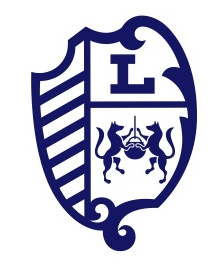 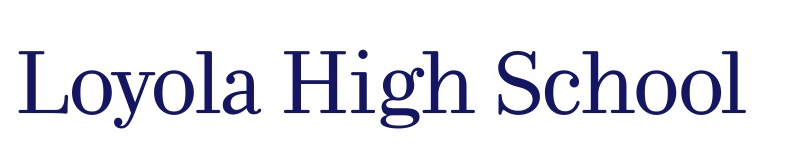 COMPUTER SCIENCE/MATH TEACHER Full-timeDate Posted: July, 2021Mathematics Instructor – Full-time position for the 2021-2022 school yearDescription – Loyola High School is accepting applications from individuals who seek a Computer Science teaching position.  Candidates must demonstrate evidence of effective communication, collaboration, and successful teaching pedagogy.Subject taught: Computer Programming, AP Computer Science A. Must also be able to teach additional math topics as needed.Minimum requirements: Bachelor’s degree in Computer Science, Mathematics or related field.Highly desired quality: Teacher preparation/teacher credential. Other desirable qualities: Advanced degree in Computer Science, Mathematics or related field. Primary duties: Individual will teach introductory Computer Programing (Python) and AP Computer Science A (Java) in a competitive college-preparatory environment.This will involve lesson planning, lesson presentation, student assessment, and individualized student support as needed.  Faculty members are also part of a professional learning community for one period.  Individual will develop, plan and present lessons to students in a classroom, utilizing course material and other appropriate learning material.  Individual will supervise, monitor, assign and evaluate students.  In addition, individual will establish and maintain standards of student behavior needed to achieve a functional learning atmosphere in the classroom, maintain appropriate and timely records of student progress, communicate with parents, and establish and maintain an effective environment for students, in order to foster learning.Additional duties:  Teachers are also expected to support the school’s spiritual program by assisting with retreats, school-wide liturgies, and/or community service programs. Individual is expected to support the school’s co-curricular programs by moderating activities and/or clubs as well as prefect at various dances and athletic events.  Individual will assist in exam proctoring, classroom substitutions, and lunchtime prefecting. Individual will also be expected to support the school's spiritual program by assisting with retreats, school liturgies, and/or community service programs. This teacher will be expected to support the school's co-curricular programs by moderating activities or clubs.Application deadline: Position will remain open until filled.Salary scale:  Available upon request.Application process:  Applicants will complete the application online and should upload a cover letter addressing their philosophies of education, updated resumé, and transcripts.